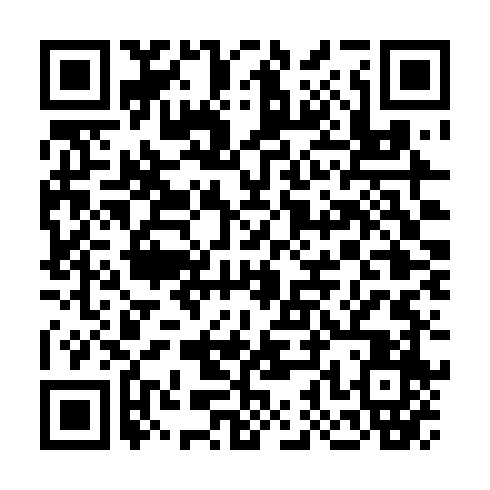 Prayer times for Domaine-de-la-Pointe-des-Erables, Quebec, CanadaWed 1 May 2024 - Fri 31 May 2024High Latitude Method: Angle Based RulePrayer Calculation Method: Islamic Society of North AmericaAsar Calculation Method: HanafiPrayer times provided by https://www.salahtimes.comDateDayFajrSunriseDhuhrAsrMaghribIsha1Wed4:085:4312:525:538:029:382Thu4:065:4212:525:548:049:403Fri4:045:4012:525:558:059:424Sat4:025:3912:525:558:069:435Sun4:005:3712:525:568:079:456Mon3:585:3612:525:578:099:477Tue3:565:3512:525:588:109:498Wed3:545:3312:525:588:119:519Thu3:525:3212:525:598:129:5210Fri3:505:3112:526:008:149:5411Sat3:495:2912:526:018:159:5612Sun3:475:2812:526:018:169:5813Mon3:455:2712:526:028:1710:0014Tue3:435:2612:526:038:1810:0115Wed3:415:2512:526:038:1910:0316Thu3:405:2412:526:048:2110:0517Fri3:385:2312:526:058:2210:0718Sat3:365:2112:526:058:2310:0819Sun3:355:2012:526:068:2410:1020Mon3:335:1912:526:078:2510:1221Tue3:325:1912:526:078:2610:1322Wed3:305:1812:526:088:2710:1523Thu3:295:1712:526:088:2810:1724Fri3:275:1612:526:098:2910:1825Sat3:265:1512:526:108:3010:2026Sun3:245:1412:536:108:3110:2127Mon3:235:1412:536:118:3210:2328Tue3:225:1312:536:118:3310:2429Wed3:215:1212:536:128:3410:2630Thu3:205:1212:536:138:3510:2731Fri3:185:1112:536:138:3610:29